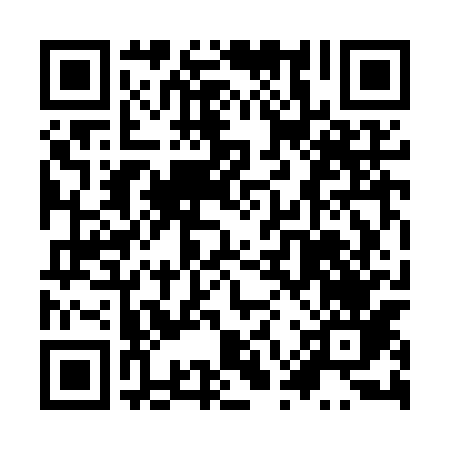 Ramadan times for Swinki, PolandMon 11 Mar 2024 - Wed 10 Apr 2024High Latitude Method: Angle Based RulePrayer Calculation Method: Muslim World LeagueAsar Calculation Method: HanafiPrayer times provided by https://www.salahtimes.comDateDayFajrSuhurSunriseDhuhrAsrIftarMaghribIsha11Mon4:034:035:5311:413:355:305:307:1312Tue4:014:015:5111:403:365:315:317:1513Wed3:583:585:4811:403:385:335:337:1614Thu3:563:565:4611:403:395:355:357:1815Fri3:543:545:4411:403:405:365:367:2016Sat3:513:515:4211:393:425:385:387:2217Sun3:493:495:4011:393:435:395:397:2418Mon3:463:465:3711:393:445:415:417:2619Tue3:443:445:3511:383:465:435:437:2720Wed3:413:415:3311:383:475:445:447:2921Thu3:393:395:3111:383:485:465:467:3122Fri3:363:365:2811:383:505:485:487:3323Sat3:343:345:2611:373:515:495:497:3524Sun3:313:315:2411:373:525:515:517:3725Mon3:293:295:2211:373:535:535:537:3926Tue3:263:265:1911:363:555:545:547:4127Wed3:233:235:1711:363:565:565:567:4328Thu3:213:215:1511:363:575:575:577:4529Fri3:183:185:1311:353:585:595:597:4730Sat3:153:155:1111:354:006:016:017:4931Sun4:134:136:0812:355:017:027:028:511Mon4:104:106:0612:355:027:047:048:532Tue4:074:076:0412:345:037:067:068:553Wed4:044:046:0212:345:047:077:078:574Thu4:024:026:0012:345:057:097:098:595Fri3:593:595:5712:335:077:107:109:026Sat3:563:565:5512:335:087:127:129:047Sun3:533:535:5312:335:097:147:149:068Mon3:503:505:5112:335:107:157:159:089Tue3:483:485:4912:325:117:177:179:1010Wed3:453:455:4612:325:127:187:189:13